Parihaka 2022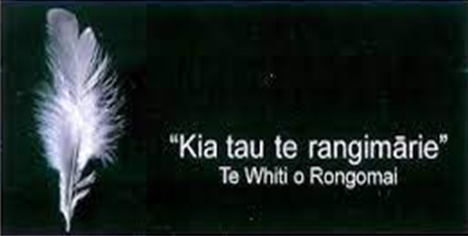 This year, we once again commemorate Parihaka, during the season of peace.You are warmly invited to join us for a dawn ceremony: 7 am, November 5th at the Rongo Stone on Anderson’s Bay Road. We also invite you to join us in some activities planned to mark the season of peace (outlined below). During this season, we remember some of the big stories relevant to us in Aotearoa, including Parihaka, Pai Mārire, Armistice​, Rā Maumahara – National Day of Commemoration of NZ Land Wars, and Archibald Baxter. These pūrakau, ancestral stories, can challenge/inspire us to respond in a personal and creative way​.​Let us consider again these important themes of peace, justice, separation, loss of land, peace in a troubled world, and hope. Naumai, haere mai koutou!These activities have been made possible by funding from The Synod of Otago & Southland.Any enquiries contact Brendon McRae:  027-3569200 A koha will be taken which will go towards Dunedin Night Shelter 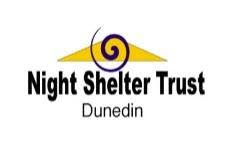 ActivityWhereWhatTimeGarden visit (1)292 Helensburgh RoadFrazer + Sarah BartonRestoration Project (wear shoes suitable for steep, rough tracks) Sat Nov 5th, 2 - 3.30 pmService of WorshipFlagstaff Community Church9 Centennial AvenueRemembering ParihakaSun Nov 6th, 9.30 amVigil for peaceKnox Church, George StreetParihaka Memorial VigilSun Nov 6th, 7.00 pmGarden visit (2)32 Honeystone Street: Sue + Alastair Yule Spring BeautyFri Nov 11th,10 am - 4 pmLecture by Peter Matheson followed by a hīkoi to Conscientious Objectors’ Memorial and short vigil. Holy Name Church, Great King St - Peace Garden, George StArchibald Baxter + conscientious objectorsFri 11th Nov 7.30 pmPoetryFlagstaff Community Church9 Centennial Avenue, DunedinTe Reo Rongo: Tom MephamSat Nov 12th, 12.30- 2 pmCreative Arts / JournalingFlagstaff Community Church9 Centennial Avenue, DunedinHautaka Rongo: Kat Taiaroa Sat Nov 12th, 1.00 - 3 pmWreath making Flagstaff Community Church9 Centennial Avenue, DunedinMahi Toi: Sue WalthertSat Nov 12th, 1.30 - 3.15